Moje podwórkoWtorek 13.04.2021r.Zabawy ruchowe:
Zabawa orientacyjno-porządkowa „Samoloty”.
Dzieci są samolotami. Biegają po pokoju z rozłożonymi w bok ramionami przy muzyce. Podczas przerwy w grze złączają ramiona i lądują na lotnisku, wykonując przysiad.Mój plac zabaw – ćwiczenia w mówieniu. 
• Rozmowa na temat podwórka.
• Karty pracy, cz. 4, nr 58, 59. 

− Powiedzcie, jak bawią się dzieci przedstawione na obrazku. Co robią?
− Czy wszystkie się bawią? 
− W co jest wyposażony plac zabaw? 
− Czy dzieci bawią się zgodnie? 
− Czy wy też bawicie się podobnie? 
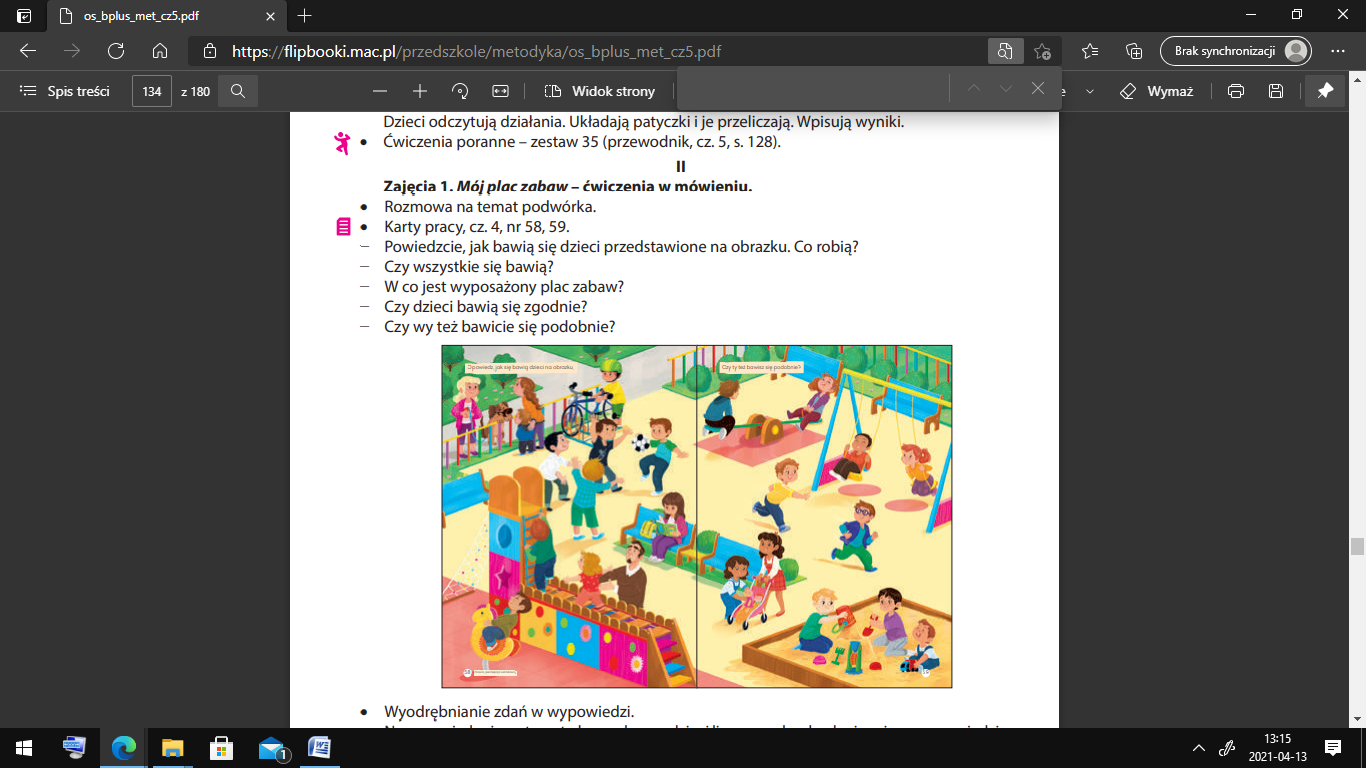 Wyodrębnianie zdań w wypowiedziRodzic wypowiada się na temat placu zabaw, a dzieci liczą na palcach zdania w jego wypowiedzi. 
Mój plac zabaw znajduje się między blokami. Jest tam huśtawka w zielonym kolorze. Piaskownica pełna żółtego piasku. Obok piaskownicy jest ławeczka dla mam pilnujących najmłodszych dzieci, bawiących się w piaskownicy. Jest też mała karuzela. Dla odważnych ustawiono tor przeszkód.
Wyodrębnianie słów w zdaniach. 
Rodzic  mówi zdania, a dzieci liczą w nich słowa. 
Mój plac zabaw znajduje się między blokami. (7) 
Jest tam huśtawka w zielonym kolorze. (6)
Piaskownica pełna żółtego piasku. (4) 
Jest też mała karuzela. (4) 
Dla odważnych ustawiono tor przeszkód. (5)
 (Najdłuższe zdanie jest przeznaczone dla chętnych dzieci).Dzielenie słów – nazw przedmiotów – na sylaby lub na głoski. 
Karty pracy, cz. 4, nr 58, 59.Rodzic  podaje nazwy. Dzieci odszukują na kartach pracy przedmioty, których nazwy usłyszały, i dzielą ich nazwy na sylaby lub na głoski. Podane nazwy: rower, łopatka, foremka, wózek, lalka, piłka.Karta pracy, cz. 4, nr 60. 
Obejrzyjcie zdjęcie przedstawiające plac zabaw. Opowiedzcie, co się na nim znajduje.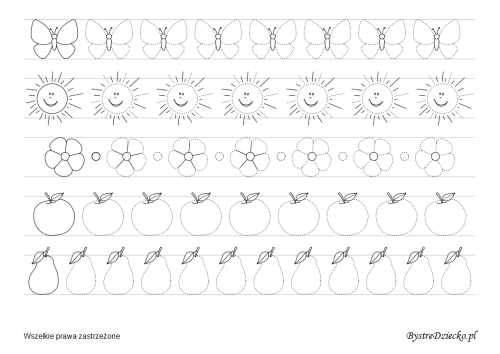 Jeśli macie ochotę prześlijcie nam zdjęcia wykonanych prac na adres e-mail: mp14grupa2@gmail.com